FORMATO SD_01 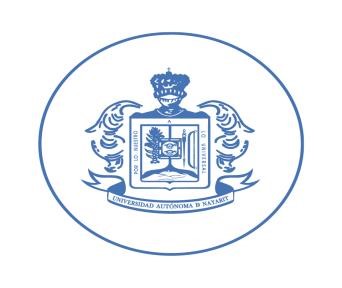 UNIVERSIDAD AUTÓNOMA DE NAYARITSECRETARIA DE DOCENCIADIRECCIÓN DE DESARROLLO DEL PROFESORADOFICHA DE REGISTRO UNIVERSIDAD AUTÓNOMA DE NAYARIT SECRETARÍA DE DOCENCIA DIRECCIÓN DE DESARROLLO DEL PROFESORADO  	Relación de los integrantes de la academia 2 Nombre de la academia  Tipo de academia  Transversal (   )      De área (    )       Disciplinar (    )   Interdisciplinar (    )  Transversal (   )      De área (    )       Disciplinar (    )   Interdisciplinar (    )  Transversal (   )      De área (    )       Disciplinar (    )   Interdisciplinar (    )  Área académica a la que pertenece  Ciencias de la salud (  ) Económico administrativas (  )  Básicas e ingenierías (   )   Biológico agropecuarias y pesqueras (   ) Sociales y Humanidades (   )  Artes (   ) Ciencias de la salud (  ) Económico administrativas (  )  Básicas e ingenierías (   )   Biológico agropecuarias y pesqueras (   ) Sociales y Humanidades (   )  Artes (   ) Ciencias de la salud (  ) Económico administrativas (  )  Básicas e ingenierías (   )   Biológico agropecuarias y pesqueras (   ) Sociales y Humanidades (   )  Artes (   ) Programa Educativo yUnidad Académica  Coordinador de la academia Nombre: Correo electrónico: Coordinador de la academia Nombre: Correo electrónico: Secretario  de la academia Nombre: Correo electrónico: Secretario  de la academia Nombre: Correo electrónico: Unidades de aprendizaje que integran la academia Nombre y Firma del Representante o Coordinador del comité curricular:Nombre y Firma del Representante o Coordinador del comité curricular:Nombre y Firma del Representante o Coordinador del comité curricular:Nombre y Firma del Representante o Coordinador del comité curricular:Nombre y Firma del Director de la Unidad Académica: Nombre y Firma del Director de la Unidad Académica: Nombre y Firma del Director de la Unidad Académica: Nombre y Firma del Coordinador del Programa Académico: Nombre y Firma de quien Registra la Academia: Nombre y Firma de quien Registra la Academia: Nombre y Firma de quien Registra la Academia: Nombre y Firma de quien Recibió: No. Nombre  Grado  Unidad de aprendizaje Tipo de Unidad de Aprendizaje   